Informatīvais ziņojums“Par siltumnīcefekta gāzu emisiju samazināšanas un oglekļa dioksīda piesaistes saistību izpildi”2019SatursIEVADSInformatīvais ziņojums “Par siltumnīcefekta gāzu emisiju samazināšanas un oglekļa dioksīda piesaistes saistību izpildi” (turpmāk – Informatīvais ziņojums) ir sagatavots saskaņā ar likuma ,,Par piesārņojumu” 52. panta trešo daļu, kas noteic, ka:,,Vides aizsardzības un reģionālās attīstības ministrija sadarbībā ar Zemkopības ministriju, Ekonomikas ministriju, Satiksmes ministriju un citām nozaru ministrijām katru gadu pēc Eiropas Parlamenta un Padomes 2013. gada 21. maija Regulas Nr. 525/2013 par mehānismu siltumnīcefekta gāzu emisiju pārraudzībai un ziņošanai un citas informācijas ziņošanai valstu un Savienības līmenī saistībā ar klimata pārmaiņām un par Lēmuma Nr. 280/2004/EK atcelšanu (turpmāk — Regula Nr. 525/2013) 7. panta pirmajā un otrajā daļā un 8. panta pirmajā daļā minēto ziņojumu iesniegšanas sagatavo un līdz 31. decembrim iesniedz Ministru kabinetam informatīvo ziņojumu par siltumnīcefekta gāzu emisiju samazināšanas un oglekļa dioksīda piesaistes saistību izpildi. Minētajā informatīvajā ziņojumā iekļauj:1) siltumnīcefekta gāzu emisiju samazināšanas un oglekļa dioksīda piesaistes saistību izpildes izvērtējumu;2) ja nepieciešams, priekšlikumus par izmaksu efektīviem, sociālekonomiski izvērtētiem un attiecīgā perioda nozaru politikas plānošanas dokumentiem atbilstošiem papildu pasākumiem siltumnīcefekta gāzu emisijas samazināšanas un oglekļa dioksīda piesaistes saistību izpildei.”.Ievērojot minēto tiesisko pamatojumu, Informatīvajā ziņojumā ir iekļauta informācija par Latvijas saistībām siltumnīcefekta gāzu emisiju (turpmāk – SEG) samazināšanas un oglekļa dioksīda (turpmāk – CO2) piesaistes jomā (turpmāk – SEG mērķi), līdzšinējām un prognozētajām SEG emisijām un CO2 piesaisti, noteikto mērķu sasniegšanu no 2013. gada līdz 2017. gadam, progress noteikto mērķu sasniegšanā periodā no 2018. gada līdz 2020. gadam, kā arī sniegts vispārīgs ieskats attiecībā uz Latvijas progresu attiecībā uz SEG mērķiem periodam līdz 2030. gadam.Informatīvo ziņojumu, balstoties uz līdz 2019. gada 31. oktobrim pieejamo oficiālo informāciju, sagatavoja Vides aizsardzības un reģionālās attīstības ministrija (turpmāk – VARAM). LATVIJAS SEG MĒRĶIŅemot vērā, ka Latvija ir Eiropas Savienības (turpmāk – ES) dalībvalsts, Latvijas SEG samazināšanas mērķi ir saistīti ar ES SEG samazināšanas mērķiem, kā arī ar starptautisko klimata politiku – Apvienoto Nāciju Organizācijas (turpmāk – ANO) 1992. gada 9. maija Vispārējo konvenciju par klimata pārmaiņām (turpmāk – Klimata konvencija), Klimata konvencijas Kioto protokolu (turpmāk – Kioto protokols) un Klimata konvencijas ietvaros noslēgto Parīzes nolīgumu.ES ietvaros 2007. gada 8. un 9. marta Eiropadomes prezidentvalsts secinājumu 32. punktā un 2014. gada 23. un 24. oktobra Eiropadomes secinājumu 2. punkta 1. apakšpunktā ir noteikti kopējie ES SEG emisiju samazināšanas mērķi, un tie ir sadalīti divās daļās – ES Emisijas kvotu tirdzniecības sistēmā (turpmāk – ES ETS) iekļautās darbības un ES ETS neiekļautās darbības (turpmāk – ne-ETS). ES noteiktie kopīgie mērķi:ES ETS operatoriem kopīgi visā ES ir jāsamazina SEG emisiju apjoms par 21% līdz 2020. gadam un par 43% līdz 2030. gadam (salīdzinot ar šo ES ETS operatoru SEG emisiju apjomu 2005. gadā) (turpmāk – ES ETS mērķis); kopējais ES ne-ETS SEG emisiju apjoms ir jāsamazina par 10% līdz 2020. gadam un par 30% līdz 2030. gadam (salīdzinot ar šo ne-ETS darbību SEG emisiju apjomu 2005. gadā) (turpmāk – ne-ETS mērķis).ES ETS mērķa izpildes organizēšana ir Eiropas Komisijas (turpmāk – EK) atbildība. Šī mērķa izpildei ir apstiprināti ES ETS darbības nosacījumi un noteikta ES ETS operatoru atbildība. ES ETS operatoru SEG emisiju apjoma samazināšanas pasākumi tiek noteikti rentablā un ekonomiski efektīvā veidā, un šo pasākumu izstrādi un īstenošanu nodrošina EK kopā ar ES dalībvalstīm, īstenojot Eiropas Parlamenta un Padomes 2003. gada 13. oktobra Direktīvu Nr. 2003/87/EK, ar kuru nosaka sistēmu siltumnīcas efektu izraisošo gāzu emisijas kvotu tirdzniecībai Kopienā un groza Padomes Direktīvu 96/61/EK (turpmāk – ETS direktīva). ES ETS piedalās arī Latvijas komersanti.Ne-ETS mērķa izpildes saistības ir pārdalītas katrai ES dalībvalstij, t.sk. Latvijai. Periodam līdz 2020. gadam katras ES dalībvalsts ikgadējais mērķis un tā izpildes nosacījumi ir izteikti Eiropas Parlamenta un Padomes 2009. gada 23. aprīļa lēmumā Nr. 406/2009/EK par dalībvalstu pasākumiem siltumnīcas efektu izraisošu gāzu emisiju samazināšanai, lai izpildītu Kopienas saistības siltumnīcas efektu izraisošu gāzu emisiju samazināšanas jomā līdz 2020. gadam (turpmāk – Saistību pārdales lēmums), bet periodam no 2021. gada līdz 2030. gadam katras ES dalībvalsts mērķis un tā izpildes nosacījumus regulē Eiropas Parlamenta un Padomes  2018. gada 30. maija Regula Nr. 2018/842/ES par saistošiem ikgadējiem siltumnīcefekta gāzu emisiju samazinājumiem, kas dalībvalstīm jāpanāk no 2021. līdz 2030. gadam un kas dod ieguldījumu rīcībā klimata politikas jomā, lai izpildītu Parīzes nolīgumā paredzētās saistības, un ar ko groza Regulu (ES) Nr. 525/2013 (turpmāk – Regula Nr. 2018/842) 4. pants.Latvijai laika periodā līdz 2020. gadam pieļauts ne-ETS darbību SEG emisiju pieaugums par 17 %, salīdzinot ar Latvijas ne-ETS darbību SEG emisiju apjomu 2005. gadā.Saskaņā ar Regulas 2018/842 4. panta 1. punktu un 1. pielikumu periodā no 2021. gada līdz 2030. gadam Latvijai ir nepieciešams nodrošināt 6 % ne-ETS darbību SEG emisiju samazinājumu, salīdzinot ar Latvijas ne-ETS darbību SEG emisiju apjomu 2005. gadā. Ikgadējie 2021.-2030. gada perioda ne-ETS mērķi Latvijai tiks noteikti, izmantojot 2020. gadā iesniegtās SEG inventarizācijas datus 2005. gadam un 2016., 2017. un 2018. gadam, kuri pēc tam tiks apstiprināti ar EK Īstenošanas aktu saskaņā ar Regulas 2018/842 4. pantu.Ne-ETS darbībām, uz kurām attiecas Saistību pārdales lēmums, SEG emisiju aprēķins tiek veikts, izmantojot EK noteikto formulu, kur no kopējā valsts SEG emisiju apjoma tiek atņemts ES ETS operatoru verificētais CO2 emisiju apjoms, vietējās aviācijas CO2 dioksīda emisiju apjoms un NF3 emisijas (Latvijā šādu emisiju nav):Kioto protokola otrajā saistību periodā līdz 2020. gadam zemes izmantošanas, zemes izmantošanas maiņas un mežsaimniecības (turpmāk – ZIZIMM) sektors nav iekļauts kopējā ES ne-ETS mērķī. ZIZIMM sektora noteiktās zemes uzskaites kategorijās (apmežota zeme, atmežota zeme un apsaimniekota meža zeme – FMRL (forest management reference level) jeb meža apsaimniekošanas CO2 bilances mērķis) ir jānodrošina, ka uzskaitāmās SEG emisijas nepārsniedz uzskaitāmo SEG piesaisti visā periodā līdz 2020. gadam. Saskaņā ar sākotnējo ziņojumu Kioto protokola otrā saistību perioda (2013.–2020. gads) ietvaros Latvija ir izvēlējusies atskaitīties par ZIZIMM sektora noteikto zemes uzskaites kategoriju mērķi perioda beigās. Latvijai noteiktais meža apsaimniekošanas CO2 bilances mērķis ir 16302 kt CO2 ekvivalenti/gadā. Līdz ar to Latvijai Kioto protokola otrā saistību periodā (2013.–2020. gads) ir jānodrošina kopējā CO2 piesaiste 130416 kilotonnas (kt) CO2 ekvivalentu apmērā (ņemot vērā meža apsaimniekošanas SEG emisiju apjomu). Vienlaikus būtiski atzīmēt, ka, saskaņā ar ZIZIMM lēmuma 6. panta 6. punktu, ja ES dalībvalstij kļūst pieejama labāka metodika, kas saistīta ar datiem, kurus izmanto, lai noteiktu meža apsaimniekošanas CO2 bilances mērķi, vai, ja ievērojami uzlabojas pieejamo datu kvalitāte, tā var veikt atbilstošas tehniskās korekcijas, lai mežu apsaimniekošanai izveidotajā uzskaitē ņemtu vērā pārrēķinu ietekmi. Latvijas meža apsaimniekošanas CO2 bilances mērķa oficiālais pārrēķins tiks veikts Kioto protokola otrā saistību perioda (2013. – 2020. gads) beigās, tas ir, 2022. gada SEG inventarizācijas ietvaros, lai varētu iekļaut pēc iespējas precīzāku pieejamo informāciju par datiem. Saskaņā ar 2019. gada SEG inventarizāciju, pārrēķinātais Kioto protokola otrā saistību perioda (2013. – 2020. gads) meža apsaimniekošanas CO2 bilances mērķis varētu būt 4598,61 kt CO2 ekvivalenti/gadā. Papildus minētajam Latvijai kā Klimata konvencijas un tās Kioto protokola līgumslēdzējpusei Kioto protokola otrā saistību perioda (2013. – 2020. gads) beigās jānodrošina Kioto protokola 3. panta 3. punktā noteiktie pienākumi – SEG emisijām un CO2 piesaistei no atmežošanas un apmežošanas (t.sk. atkal apmežošanas) darbībām ir jābūt vismaz savstarpēji izlīdzinošām, t.i., ir jābūt CO2 neitrālām.Periodam pēc 2020. gada ZIZIMM sektorā saistības un SEG emisiju un CO2 uzskaites noteikumi ir noteikti Regulā 2018/841 (turpmāk – ZIZIMM regula Nr. 2018/841). Saskaņā ar ZIZIMM regulas Nr. 2018/841 4. pantā noteikto, Latvijai, ņemot vērā noteiktās elastības iespējas, ir jānodrošina, ka uzskaitīto SEG emisiju summa nepārsniedz uzskaitītās SEG piesaistes summu  ZIZIMM regulas Nr. 2018/841 2. pantā minētajās zemes uzskaites kategorijās – apmežota zeme, atmežota zeme, apsaimniekota aramzeme, apsaimniekoti zālāji, apsaimniekota meža zeme, apsaimniekoti mitrāji (uzskaitē no 2026. gada). Emisiju un piesaistes uzskaite veicama atbilstoši ZIZIMM regulas Nr. 2018/841 5. panta nosacījumiem, rēķinot SEG emisiju apjoma vai CO2 piesaistes apjoma izmaiņas pret ZIZIMM regulā Nr. 2018/841 (5., 6., 7., 8., 9., 10. pantā) noteiktajiem atskaites līmeņiem, izņemot apmežotas un atmežotas zemes uzskaites kategorijas, kurām tiek piemērota “gross-net” pieeja, kur netiek noteikts atskaites līmenis, un uzskaitē tiek ietverts viss attiecīgajā periodā radītais SEG emisiju un CO2 piesaistes apjoms.  Laika periodā no 2013. līdz 2020. gadam ZIZIMM sektora mērķu izpilde nav saistīta ar ne-ETS darbību SEG emisiju samazināšanas mērķi. Savukārt pēc 2020. gada ZIZIMM sektora mērķis un mērķa izpildes uzskaite ir saistīta ar šo mērķu izpildi. ES tiesiskais regulējums šo sasaisti veido tā, ka ZIZIMM mērķu neizpildes gadījumā šī sektora neizpilde ir jānosedz ne-ETS sektoram, savukārt ne-ETS mērķa neizpilde var tikt kompensēta ar SEG emisiju mērķu pārpildes vienībām, kas radušās ZIZIMM sektorā. Noteiktās elastības iespējas attiecībā uz apsaimniekotu meža zemi ir atrunātas ZIZIMM regulas Nr. 2018/841 13. pantā, kas noteic, ja kopējās emisijas pārsniedz kopējo piesaisti iepriekš minētajās zemes uzskaites kategorijās, tad var izmantot elastības iespēju attiecībā uz apsaimniekotu meža zemi, lai izpildītu noteiktās saistības. ZIZIMM regula Nr. 2018/841 noteic, ka ir tiesības kompensēt minētās emisijas ar noteikumu, ka ES dalībvalsts savā stratēģijā, kas iesniegta saskaņā ar Regulas Nr. 525/2013 4. pantu, ir iekļāvusi esošus vai plānotus konkrētus pasākumus, lai nodrošinātu, ka mežu piesaistītāji un to avoti tiek attiecīgi saglabāti vai uzlaboti.Attiecībā uz kompensācijas apjomu attiecīgā dalībvalsts var kompensēt tikai: piesaistītājus, kas uzskaitīti kā emisijas attiecībā pret tās meža references līmeni un līdz minētajai dalībvalstij noteiktajam maksimālajam kompensācijas apjomam, kas 2021.–2030. gada periodam izklāstīts ZIZIMM regulas Nr. 2018/841 VII pielikumā.Latvijai noteikto SEG mērķu kopsavilkums ietverts 1. tabulā.1. tabula. Latvijai noteikto SEG mērķu kopsavilkums periodam līdz 2020. gadam un periodam līdz 2030. gadamSEG MĒRĶU IZPILDES NOVĒRTĒJUMA METODISKĀ PIEEJASEG mērķu izpildes vēsturiskā progresa novērtēšanas metodoloģijaLatvijas SEG mērķu izpildes vēsturiskais progress novērtēts atbilstoši 2019. gada SEG inventarizācijas rezultātiem. Atbilstoši Ministru kabineta 2017. gada 12. decembra noteikumiem Nr. 737 “Siltumnīcefekta gāzu inventarizācijas un prognožu sagatavošanas nacionālās sistēmas izveidošanas un uzturēšanas noteikumi” (turpmāk – MK noteikumi Nr. 737) SEG inventarizācijas sagatavošanu koordinē VARAM, sadarbojoties ar Ekonomikas ministriju, Zemkopības ministriju un Satiksmes ministriju, kā arī valsts sabiedrību ar ierobežotu atbildību ,,Latvijas Vides, ģeoloģijas un meteoroloģijas centrs”, Centrālās statistikas pārvaldi, Fizikālās enerģētikas institūtu, Latvijas Valsts mežzinātnes institūtu (turpmāk – LVMI) ,,Silava”, Latvijas Lauksaimniecības universitāti u.c. Ikgadējās SEG inventarizācijas sagatavošanu veic saskaņā ar Klimata konvencijas, tās Kioto protokola, Klimata konvencijas Līgumslēdzēju pušu konferencē pieņemtajām ziņošanas vadlīnijām par Klimata konvencijas 1. pielikuma Pušu ikgadējo inventarizāciju sagatavošanu (turpmāk – Lēmums 24/CP.19) un Regulas Nr. 525/2013 prasībām.Ikgadējais nacionālais SEG monitorings ietver:SEG emisiju (oglekļa dioksīds (CO2), metāns (CH4), dislāpekļa oksīds (N2O), sēra heksafluorīds (SF6), slāpekļa trifluorīds (NF3), fluorogļūdeņraži (HFC) un perfluorogļūdeņraži (PFC)) un CO2 piesaistes aprēķinus, sākot no 1990. gada, kas apkopoti kopējā ziņošanas formātā (turpmāk – CRF);SEG emisiju un CO2 piesaistes uzskaiti, sākot no 2008. gada, par ZIZIMM aktivitātēm Kioto protokola 3. panta 3. un 4. punkta ietvaros, kuri apkopoti CRF;Nacionālā inventarizācijas ziņojuma sagatavošanu;u.c. Regulas Nr.525/2013 7. un 8. pantā noteikto informāciju.Lai aprēķinātu SEG emisijas un CO2 piesaisti, tiek izmantotas:Klimata pārmaiņu starpvaldību padomes (turpmāk - IPCC) izstrādātās metodoloģijas, kuras apstiprinātas Klimata konvencijas un tās Kioto protokola līgumslēdzēju Pušu konferencēs;ANO 1972. gada Ženēvas Konvencijas par robežšķērsojošo gaisa piesārņošanu lielos attālumos Atmosfēras emisiju inventarizācijas vadlīnijas.Ikgadēji tiek sagatavota SEG inventarizācija par periodu no 1990. gada līdz x-2 gadam, kur x ir gads, kad SEG inventarizācija tiek iesniegta EK un Klimata konvencijas sekretariātā. Minētā inventarizācija tiek sagatavota, izmantojot precīzākos un jaunākos statistikas datus visās norādītajās kategorijās. Katru gadu, sagatavojot SEG inventarizāciju, tiek veiktas arī kvalitātes kontroles un kvalitātes nodrošināšanas procedūras saskaņā ar IPCC metodoloģijām. SEG inventarizācija tiek pārbaudīta nacionālā līmenī, ES līmenī (pārbaudi veic Eiropas Vides aģentūra) un starptautiskā līmenī saskaņā ar Klimata konvencijas un tās Kioto protokola līgumslēdzēju pušu konferencēs apstiprinātām pārbaudes vadlīnijām. Turklāt ES pēc SEG inventarizācijas pārbaudes veikšanas apstiprina ne-ETS darbību SEG emisiju apjomu, attiecībā uz kuru Latvijai ir jānodrošina Saistību pārdales lēmumā noteiktā izpilde.Papildus ikgadēji ES ietvaros dalībvalstis sagatavo arī aptuveno SEG inventarizāciju (bez ZIZIMM sektora) par iepriekšējo kalendāro gadu tajā iekļaujot pēc iespējas precīzākus statistikas datus, bet sektoros un apakšsektoros, kuros dati emisiju aprēķiniem uz aptuvenās SEG inventarizācijas sagatavošanas brīdi vēl nav pieejami, tiek veikta ekstrapolācija vai atstāts iepriekšējā gada emisiju rādītājs.SEG emisiju samazināšanas un ZIZIMM sektorā noteiktu kategoriju mērķu izpildes nākotnes prognožu sagatavošanas metodoloģijaLatvijas SEG emisiju samazināšanas un ZIZIMM sektorā noteiktu kategoriju izpildes novērtējums ir sagatavots, balstoties uz 2019. gadā EK iesniegtā ziņojuma par SEG prognozēm, politiku un pasākumiem, kā arī LVMI “Silava” sagatavotajiem provizoriskajiem aprēķiniem par ZIZIMM sektorā noteikto kategoriju mērķu izpildi. 2018. gadā saskaņā ar MK noteikumu Nr. 737 3. nodaļā noteikto kārtību tika uzsākts darbs pie iepriekš minētā ziņojuma sagatavošanas.Atbilstoši MK noteikumu Nr. 737 3. nodaļai SEG prognožu sagatavošanu koordinē VARAM, sadarbojoties ar Ekonomikas ministriju, Zemkopības ministriju un Satiksmes ministriju, kā arī institūcijām, kas ir iesaistītas arī SEG inventarizācijas sagatavošanā. SEG prognozes tiek sagatavotas saskaņā ar Klimata konvencijas Līgumslēdzēju pušu lēmumiem 2/CP.17, 19/CP.18 (Klimata konvencijas divgadu ziņojumu sagatavošanas vadlīnijas attīstītajām valstīm) Regulu Nr. 525/2013 un Vides politikas pamatnostādņu 2014.-2020. gadam Vides monitoringa programmu 2015.-2020. gadam.Prognozes tiek sagatavotas šādiem diviem iespējamiem scenārijiem:•	ar esošiem pasākumiem WEM (with existing measures) – prognozējot SEG izmaiņas, tiek ņemti vērā tie SEG emisijas samazinošie pasākumi (tiešā vai netiešā veidā), kas jau ir īstenoti, šobrīd tiek īstenoti vai kuru īstenošana ir ieplānota, un tiem ir noteikts finansējums;•	ar papildus pasākumiem WAM (with additional measures) – prognozējot SEG izmaiņas, tiek ņemti vērā tie SEG emisijas samazinošie pasākumi (tiešā vai netiešā veidā), kuru īstenošana vēl nav uzsākta un kuru īstenošana ir ieplānota attīstības plānošanas dokumentos, t.sk. esošo pasākumu pastiprināšana, proti, īstenošana lielākā apmērā nekā sākotnēji ieplānots.Eksperti, sagatavojot SEG prognozes, izmanto pieejamās ilgtermiņa Latvijas makroekonomiskās prognozes un starptautiskā tirgus attīstības prognozes (piemēram, energoresursu cenas prognozes, oglekļa cenas prognozes u.tml.), kā arī pieejamo informāciju par Latvijas nozaru politikām un pasākumiem. SEG emisiju prognozes balstās uz Latvijas makroekonomisko rādītāju – IKP, pievienotā vērtība tautsaimniecības nozarēs, iedzīvotāju skaits u.c., ilgtermiņa prognozēm, ko Latvijā ikgadēji sagatavo Ekonomikas ministrija.2019. gadā EK iesniegtais ziņojums par SEG prognozēm, politiku un pasākumiem tika sagatavots 2018. - 2019. gadā, ņemot vērā SEG inventarizācijas datus (aktivitātes dati, radītais SEG emisiju apjoms) līdz 2017. gadam, kā arī ņemot vērā 2018. gada iedzīvotāju, makroekonomiskās un sektoru attīstības prognozes. SEG prognožu sagatavošanā tika izmantoti tādi IKP dati, kur periodā no 2017. gada līdz 2020. gadam tika prognozēts 10,5 % pieaugums, bet periodā no 2017. gada līdz 2030. gadam tika prognozēts apmēram 38,4 % pieaugums.Sagatavotās SEG prognozes un informāciju par to sagatavošanā izmantotām politikām un pasākumiem pārbauda nozaru ministriju eksperti. Eksperti, sagatavojot SEG prognozes, veic kvalitātes kontroles un kvalitātes nodrošināšanas procedūras. Ziņojumus par SEG prognozēm, politiku un pasākumiem pārbauda gan ES līmenī (pārbaudi veic Eiropas Vides aģentūra), gan starptautiskā līmenī Klimata konvencijas ietvaros, kad pārbaudi veic starptautiskie auditori, un Klimata konvencijas līgumslēdzējpuses divgadu daudzpusējās izvērtēšanas laikā.SEG EMISIJU SAMAZINĀŠANAS MĒRĶU IZPILDE SEG emisiju samazināšanas mērķa izpildes progresa novērtējumsAtbilstoši 2019. gada SEG inventarizācijai par 1990.-2017. gadu (turpmāk – 2019. gada SEG inventarizācija) un aptuvenai SEG inventarizācijai par 2018. gadu Latvijas kopējās SEG emisijas no 1990. gada līdz 2017. gadam un līdz 2018. gadam ir samazinātas attiecīgi par 56,9 % un 55,1 %, savukārt laika posmā no 2005. gada līdz 2017. gadam un 2018. gadam attiecīgi Latvijas kopējās SEG emisijas ir samazinātas par 0,7 % un palielinātas par 3,4 %. Kopējās Latvijas SEG emisijas 2017. gadā bija 11 325,3 kt CO2 ekv., bet aptuvenās 2018. gada SEG emisijas – 11 800,2 kt CO2 ekv. Kopējais SEG emisiju sadalījums pa nozarēm 2017. gadā (neskaitot ZIZIMM) ietverts 1. attēlā. 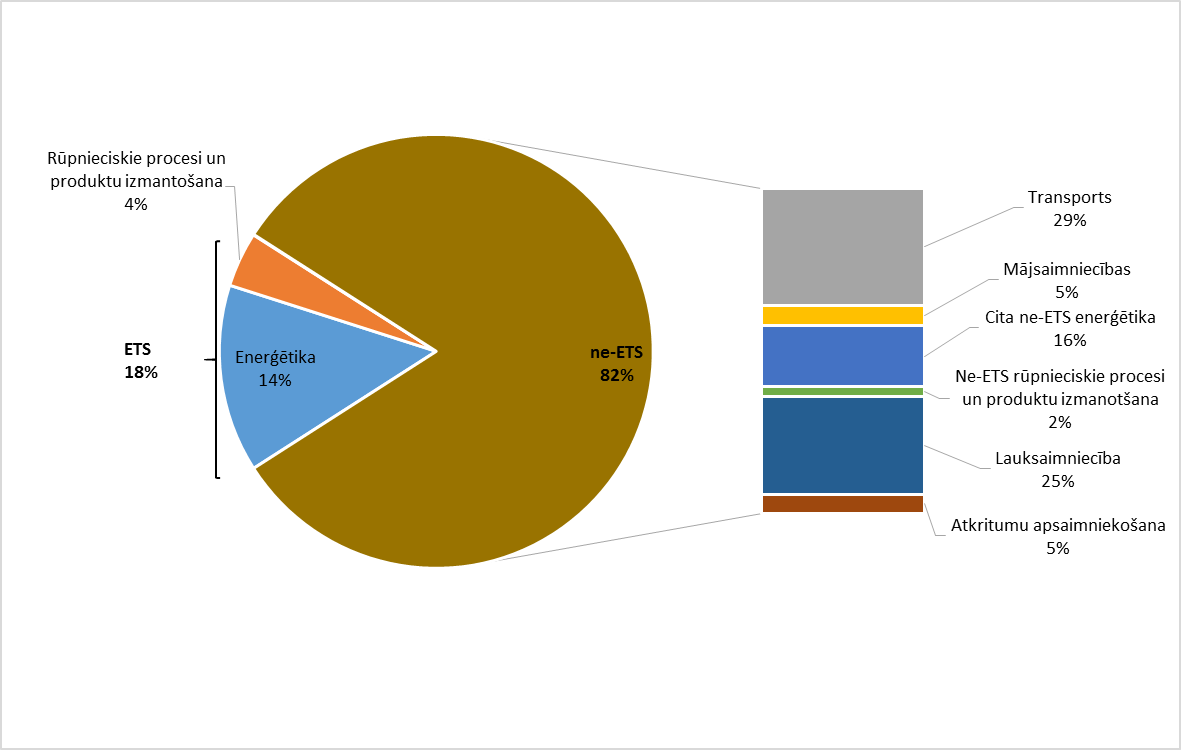 1. attēls. Latvijas SEG emisiju sadalījums pa nozarēm un ETS/Ne ETS griezumā 2017. gadā (neskaitot ZIZIMM)Enerģētikas sektors (neskaitot transportu) ir lielākais SEG emisiju avots un radīja 34 % no kopējām 2017. gada emisijām, neskaitot ZIZIMM. Atrodoties mērenajā klimata joslā, siltumenerģijas ražošana Latvijā ir būtisks SEG un gaisa piesārņojošo vielu avots, tādējādi ietekmējot SEG un gaisa piesārņojošo vielu emisijas. Enerģētikas sektorā tiek uzskaitītas emisijas no sadedzināšanas procesiem visās tautsaimniecības nozarēs. Lielāko daļu no emisijām rada enerģētikas nozares (publiskā elektroenerģijas un siltumenerģijas ražošana – 40%), tad seko komerciālais, institucionālais, mājsaimniecības, lauksaimniecības, mežsaimniecības un zivsaimniecības sektori (39 %), atlikušo daļu veido apstrādes rūpniecība un būvniecība, militārais transports un difūzās emisijas no naftas un dabasgāzes. Enerģētikas sektora emisijas svārstās atkarībā no ekonomiskajām izmaiņām valstī un būtiski atšķirīgām ziemas vidējām temperatūrām. Transporta sektors ir otrais lielākais SEG emisiju avots un radīja 29 % no kopējām 2017. gada emisijām. Lielākā daļa no transporta sektora SEG emisijām 2017. gadā ir radītas no autoceļa transporta (93,9 %), savukārt, autotransporta apakšsektorā lielākais emisiju radītājs pa transportlīdzekļu grupām ir pasažieru automašīnas, kam seko kravas transportlīdzekļi un autobusi. Dzelzceļš rada vien 5,5 % no kopējām transporta sektora emisijām, aviācija: 0,1 %, bet jūras transports: 0,5%.Lauksaimniecība ir trešais lielākais SEG emisiju avots, kas radīja 24,6 % no kopējām Latvijas SEG emisijām 2017. gadā, neskaitot ZIZIMM. Šajā sektorā būtiskākās SEG emisijas rada lauksaimniecības zemju apstrāde (62 %) un lopkopība (38 %). Emisiju daudzumu būtiski ietekmē lauksaimniecības dzīvnieku skaita svārstības un pielietotais slāpekļa minerālmēslu daudzums. 2017. gadā rūpnieciskie procesi un produktu izmantošanas sektors veidoja 6,5 % no kopējām Latvijas SEG emisijām, neskaitot ZIZIMM. Lielāko apjomu no rūpniecisko procesu un produktu izmantošanas sektora emisijām rada Minerālu rūpniecība (ietver cementa, stikla un ķieģeļu ražošanu), kas veido 61,0 % no kopējām sektora emisijām. Otrs lielākais rūpniecības sektora apakšsektors ir ozona slāni noārdošo vielu (ONV) aizvietošanai izmantotie produkti (ietver fluorēto gāzu izmantošanu dzesēšanas iekārtās un gaisa kondicionieros, celtniecības putās, stacionārajā ugunsdrošības aprīkojumā un aerosolos), kas veido 32 % no kopējām sektora emisijām.Atkritumu apsaimniekošana veidoja 5,0 % no kopējām SEG emisijām, neskaitot ZIZIMM 2017. gadā. Tās ietver CH4 emisijas no cieto atkritumu apglabāšanas, kas veido vairāk nekā pusi (71,4 %) no kopējām SEG emisijām atkritumu apsaimniekošanas sektorā, CH4 un N2O emisijas no cieto atkritumu bioloģiskās apstrādes (8,6 % no kopējām atkritumu apsaimniekošanas emisijām 2017. gadā), CH4 un N2O emisijas notekūdeņu attīrīšanas un novadīšanas (20,0 %), kā arī pavisam nelielu daļu (0,05 %) veido CO2 un N2O emisijas no atkritumu sadedzināšanas.Latvijas kopējā SEG emisiju apjomā 2017. gadā dominēja ne-ETS darbību SEG emisiju apjoms – 81,9 %. 2018. gada aptuvenais ne-ETS darbību SEG emisiju apjoma īpatsvars kopējā Latvijas SEG emisiju apjomā ir mazāks – 77,8 %.Latvijas ETS operatoru radītais SEG emisiju apjoms 2017. gadā bija – 2049,8 kt CO2 ekvivalenti, bet 2018. gadā – 2612,6 kt CO2 ekvivalenti jeb attiecīgi 18 % un 22 % no kopējā Latvijas SEG emisiju apjoma. Salīdzinot ar 2005. gadu, Latvijas ETS operatori līdz 2017. gadam bija samazinājuši savas SEG emisijas par 28,2 % un līdz 2018. gadam – par 8,5 %, skatīt 2. attēlā.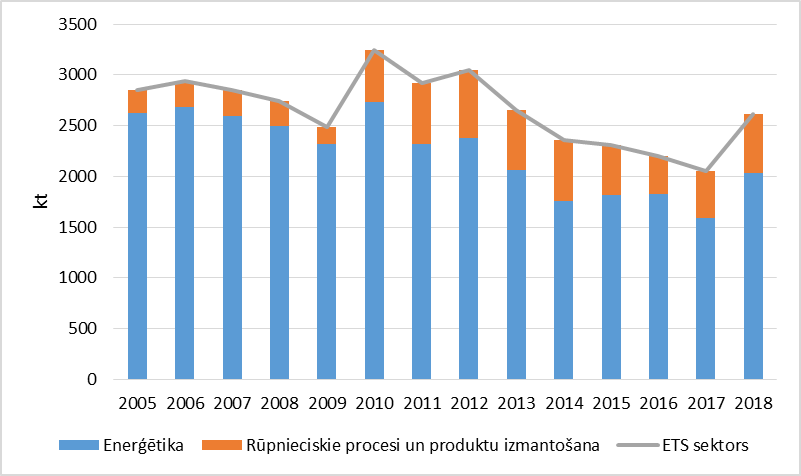 2. attēls. SEG emisijas ETS sektorā 2005. – 2018. gadam (kt)Lielākā daļa no kopējām ETS sektora emisijām tiek radīta enerģētikas sektorā, 77 % 2017. gadā un 78% 2018. gadā. ETS emisijas 2018. gadā ir pieaugušas par 27,5 % salīdzinot ar 2017. gadu. Pieaugums izskaidrojams ar dabasgāzes, cietā kurināmā, kā arī kūdras patēriņa pieaugumu sausās vasaras dēļ elektroenerģijas un siltumenerģijas ražošanai, kā arī cementa ražošanas apjoma palielināšanās dēļ.Latvijas ES ETS operatoru iesniegtie ikgadējie emisiju ziņojumi liecina, ka Latvijas ES ETS operatori 2017. gadā ir virzībā uz Vides politikas pamatnostādnēs 2014.-2020. gadam noteiktā mērķa 2,26 Mt CO2 ekvivalenti 2020. gadā sasniegšanu, savukārt 2018. gada ETS emisijas liecina par problemātisku šī mērķa izpildi.Ne-ETS darbību SEG emisiju dinamika (3. attēls) liecina par 8,4 % palielinājumu 2005.-2017. gadā un 7,4 % palielinājumu 2005. - 2018. gadā. Ne-ETS darbību SEG emisiju apjoma dinamika 2017. un 2018. gadā:Transports (35,8% īpatsvars ne-ETS darbību SEG emisiju 2017. gada apjomā) – 7% palielinājums 2005.-2017. gadā; 8% palielinājums 2005.-2018. gadā;Lauksaimniecība (30,0% īpatsvars ne-ETS darbību SEG emisiju 2017. gada apjomā) – 17 % palielinājums 2005.-2017. gadā; 13% palielinājums 2005.-2018. gadā;Cita ne-ETS enerģētika (18,9% īpatsvars ne-ETS darbību SEG emisiju 2017. gada apjomā) – 0.3 % palielinājums 2005.-2017. gadā; 0.1% samazinājums 2005.-2018.gadā;Mājsaimniecības (6,3% īpatsvars ne-ETS darbību SEG emisiju 2017.gada apjomā) – 2% samazinājums 2005.-2017.gadā; 0,04% samazinājums 2005.-2018.gadā;Atkritumu apsaimniekošana (6,1% īpatsvars ne-ETS darbību SEG emisiju 2017.gada apjomā) – 10% samazinājums 2005.-2017.gadā; 15% samazinājums 2005.-2018.gadā;Ne-ETS rūpnieciskie procesi un produktu izmantošana (2,9% īpatsvars ne-ETS darbību SEG emisiju 2017.gada apjomā) – 192% palielinājums 2005.-2017.gadā; 203% palielinājums 2005.-2018.gadā.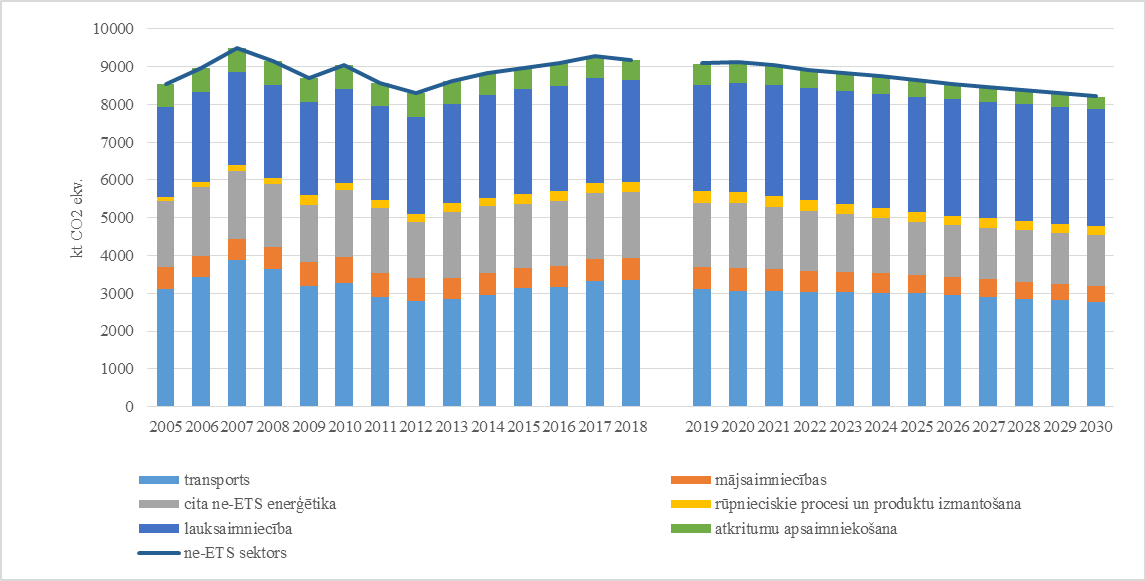 3. attēls. SEG emisijas no ne-ETS sektoriem 2005. – 2030. gadam (kt CO2 ekvivalenti)Latvija kopumā līdz 2018. gadam ir iekļāvusies Latvijai ar Saistību pārdales lēmumu noteiktajos ne-ETS darbību ikgadējos mērķos, skatīt 2. tabulā.2. tabula. Kopsavilkums par Latvijas ne-ETS mērķu faktisko un prognozēto izpildi 2013.-2020.gadam* Saskaņā ar 2019. gada ziņojumu par SEG prognozēm, politiku un pasākumiem.SEG emisiju prognozes scenārijā ar esošiem pasākumiem laika posmam līdz 2020. gadam liecina, ka Latvija varēs izpildīt savu 2020. gada ne-ETS mērķi – ne vairāk kā 17% ne-ETS darbību SEG emisiju pieaugums 2005.-2020. gadam Ne-ETS mērķa ikgadējā pārpilde ir pietiekama, lai Latvija iekļautos šo mērķu izpildē. Analizējot Latvijas ekspertu sagatavotās SEG emisiju prognozes, var secināt, ka kopējās ne-ETS darbību SEG emisijas laika periodā no 2005.-2020. gadam pieaugs par 7%.Ne-ETS darbībās lielākais SEG emisiju un īpatsvara kopējā SEG emisiju apjomā pieaugums laika posmā no 2005.-2020. gadam ir prognozēts ne-ETS rūpnieciskajiem procesiem un produktu izmantošanai, lauksaimniecības sektoram un mājsaimniecībās. Transporta sektorā, cita Ne-ETS enerģētika un atkritumu apsaimniekošanas sektoros tiek prognozēts SEG emisiju samazinājums, ņemot vērā atjaunojamo energoresursu izmantošanas veicināšanas un energoefektivitātes uzlabošanas pasākumu īstenošanu, kā arī ņemot vērā transporta sektora tehnoloģisko attīstību un ES kopējo politiku CO2 no ceļu transportlīdzekļiem ierobežošanā. Ne-ETS darbību esošo pasākumu scenārijā SEG emisiju prognozētā apjoma dinamika:Lauksaimniecība – 20,8 % palielinājums 2005.-2020. gadā, 3,5% palielinājums 2017.-2020. gadā;Ne-ETS Rūpnieciskie procesi un produktu izmantošana – 212,0% palielinājums 2005.-2020. gadā, 6,8% palielinājums 2017.-2020.gadā;Cita ne-ETS Enerģētika – 1,0% samazinājums 2005.-2020.gadā, 1,3% samazinājums 2017.-2020. gadā; Mājsaimniecības – 1,1% palielinājums 2005.-2020.gadā; 2,7% palielinājums 2017.-2020.gadā;Atkritumu apsaimniekošana – 14,8 % samazinājums 2005.-2020. gadā, 5,1% samazinājums 2017.-2020. gadā;Transports – 1,1 % samazinājums 2005.-2020. gadā, 7,5 % samazinājums 2017.-2020. gadā.SEG emisiju samazināšanas mērķa izpildei nepieciešamie papildus pasākumiŅemot vērā 2019. gada ziņojumu par SEG prognozēm, politiku un pasākumiem secināms, ka Latvija ar Saistību pārdales lēmumu noteiktos ikgadējos mērķus 2013.-2020. gada periodā izpildīs. Līdz ar to 2020. gada ne-ETS darbību SEG emisiju samazināšanas mērķa izpildei nebūs nepieciešami papildus SEG emisiju samazināšanas pasākumi. Taču ir svarīgi nodrošināt, ka netiek uzsākti tādi pasākumi, kas ne-ETS darbību SEG emisiju samazināšanas mērķa izpildi varētu negatīvi ietekmēt vai kādu no SEG emisiju samazināšanas īstenošanas pasākumiem pārtrauktu īstenot. Šo nosacījumu ir būtiski ņemt vērā, jo Latvijas ne-ETS darbību SEG emisiju mērķa pārpilde periodā no 2013.-2016. gadam nav liela, un ne-ETS darbību SEG emisiju apjomam ir tendence palielināties nevis samazināties, kā to nosaka ilgtermiņa mērķi. Latvijas SEG prognozes ir sagatavotas ar pieņēmumu, ka esošie SEG emisiju samazinošie pasākumi tiek īstenoti visā periodā, kā arī ar pieņēmumu, ka politikās ieplānotie pasākumi tiek īstenoti. Tomēr, ņemot vērā 2019. gada ziņojumu par SEG prognozēm, politiku un pasākumiem ir arī secināms, ka 2030. gada ne-ETS darbību SEG emisiju samazināšanas mērķa īstenošanai būs nepieciešams īstenot papildus pasākumus. Ņemot vērā norādīto informāciju, SEG emisiju samazināšanas turpināšanai un turpmākai nodrošināšanai ir būtiski turpināt īstenot esošos pasākumus un tuvākajā laikā uzsākt ieplānoto pasākumu īstenošanu. Ir nepieciešams noteikt SEG emisiju samazināšanai nepieciešamos papildus pasākumus, nodrošināt finansējumu tiem un uzsākt to īstenošanu, īpaši ņemot vērā, ka pasākumu agrīnāka īstenošana nodrošina to izmaksu efektīvāku īstenošanu. Pasākumu sarakstu SEG emisiju samazināšanai 2021-2030. gada mērķu sasniegšanai plānots noteikt 2019. gadā, apstiprinot Latvijas Nacionālo enerģētikas un klimata plānu 2021-2030. gadam.ZIZIMM SEKTORĀ NOTEIKTO KATEGORIJU MĒRĶU IZPILDE ZIZIMM sektorā noteikto kategoriju mērķu izpildes progresa novērtējumsSaskaņā ar 2006. gada IPCC vadlīnijām ZIZIMM sektorā tiek iedalītas sešās zemes lietojuma kategorijās – meža zeme, aramzeme, zālāji, mitrzemes, apbūves un citas. Latvijā ZIZIMM sektors ietver SEG emisijas un CO2 piesaisti no augstāk minētām kategorijām, kuras tiek sadalītas vēl sīkākās apakškategorijās “zeme, kas nav mainījusi zemes lietojuma veidu pēdējo 20 gadu laikā” un “zemi kas ir mainījusi zemes lietojuma veidu pēdējo 20 gadu laikā”. Kategorijā “Citas” tiek ieskaitīta zeme, kas nav apsaimniekota un nesatur ievērojamu organiskā oglekļa daudzumu, tādēļ emisijas no tās netiek ziņotas. ZIZIMM sektorā tiek ierēķinātas arī emisijas un CO2 piesaiste no koksnes produktiem.Saskaņā ar 2019. gada SEG inventarizāciju ZIZIMM sektors kopumā 2017. gadā nav SEG emisiju avots – CO2 piesaiste ir lielāka nekā visā sektorā radītās SEG emisijas. Kopējais ZIZIMM sektora radītais CO2 piesaistes apjoms 2017. gadā bija -1706,85 kt CO2 ekvivalenti, kas salīdzinot ar 1990. gadu (-9828.92 kt CO2 ekvivalenti) ir ievērojami samazinājies (par 83 %). ZIZIMM sektora dinamika attēlota 3. attēlā. Balstoties uz 2019. gada ziņojumu par SEG prognozēm, politiku un pasākumiem, secināms, ka ZIZIMM sektors, sākot ar 2018. gadu, rada SEG emisijas (4. attēls), saglabājot iepriekšējo gadu tendenci, kas saistīta ar mežaudžu novecošanu un pieaugošajām SEG emisijām kritalu mineralizācijas rezultātā, meliorācijas sistēmu tehniskā stāvokļa pasliktināšanos meža zemēs un atmežošanu, veidojot jaunus infrastruktūras objektus.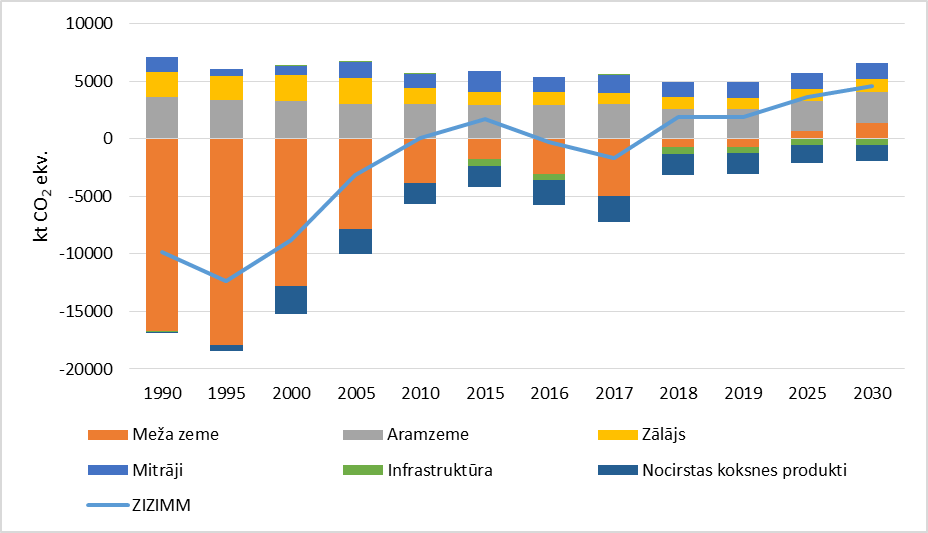 4. attēls Latvijas ZIZIMM faktiskais (1990.-2017. gadā) un prognozētais (2018.-2030. gadā) SEG emisiju un CO2 neto piesaistes apjoms (kt CO2 ekvivalenti)Ievērojama nozīme SEG emisiju palielināšanā un CO2 piesaistes samazināšanai ir meža zemju transformēšanai par ceļu un dzelzceļu infrastruktūru, kā arī dabiski apmežojušos zemju transformācijai par aramzemēm un pļavām, atgriežot tās saimnieciskajā apritē. Zemes izmantošanas veida maiņa uz aramzemi ir galvenokārt saistīta ar kokaugu biomasas izvākšanu no dabiski apmežotām  lauksaimniecībā izmantojamām zemēm, kurās lauksaimnieciskā darbība pārtraukta  pagājušā gadsimta1980-jos un 1990-jos gados. Dzīvās biomasas pieaugums meža zemēs, kas nemaina izmantošanas veidu, un apmežotās zemēs joprojām ir lielāks par oglekļa zudumiem mežizstrādes un dabiskā atmiruma rezultātā, līdz ar to kopējā dzīvās biomasas krāja meža zemēs joprojām pieaug. Meža apsaimniekošana un meža produktu izmantošana dod būtisku ieguldījumu Latvijas kopējās klimata politikas īstenošanā un Latvijas starptautisko SEG emisiju samazināšanas  saistību izpildē, kā arī veicina efektīvu un videi draudzīgu vietējo energoresursu izmantošanas izaugsmi. Tomēr, lai saglabātu un palielinātu neto CO2 piesaisti meža zemēs, ir būtiski veicināt klimata izmaiņas mazinošu pasākumu ieviešanu meža apsaimniekošanā, tajā skaitā sekmēt novecojošu un mazvērtīgu (dabisko traucējumu būtiski negatīvi ietekmētu) mežaudžu atjaunošanu, izmantojot selekcionētu stādmateriālu un efektīvas meža atjaunošanas metodes, atbalstīt jaunaudžu kopšanu un augsnes ielabošanas pasākumu īstenošanu, piemēram, meliorācijas sistēmu modernizāciju un trūkstošo barības vielu ienesi ar koksnes pelniem un minerālmēslojumu. Būtiski veicināt koksnes izmantošanas efektivitātes palielināšanu, piemēram, attīstot mazāk vērtīgo kokmateriālu (papīrmalka, tehnoloģiskā koksne) pārstrādes jaudas, ražojot produktus ar ilgu kalpošanas termiņu.Tehniskā saistību izpilde attiecībā uz ZIZIMM mērķiem (skat. 1. tabulā) notiks tikai pēc 2020. gada, kad Latvijai vajadzēs nodrošināt, ka katra gada mērķis 2013. - 2020. gada periodā nav pārsniegts. Apkopojums par ZIZIMM mērķu izpildi saskaņā ar 2019. gada SEG inventarizāciju laika posmam no 2013. – 2017. gadam ietverts 3. tabulā. 3. tabula. Latvijas ZIZIMM mērķu izpilde 2013.-2017. g., (kt CO2 ekvivalenti)Pēc 3. tabulā apkopotās informācijas secināms, ka ZIZIMM mērķu izpilde, tas ir, meža apsaimniekošanas CO2 bilances mērķis (Kioto protokola 3. panta 4. punkts) un Klimata konvencijas Kioto protokola 3. panta 3. punktā noteiktais nosacījums, ka ir arī jānodrošina, lai atmežošanas rezultātā radušās CO2 emisijas nepārsniedz apmežošanas un atkārtotas apmežošanas rezultātā radušos CO2 piesaisti, uz šo brīdi netiek nodrošināta. Lai novērtētu Latvijas mērķu izpildi periodā no 2013. līdz 2020. gadam, ZIZIMM sektorā noteiktām kategorijām, LVMI “Silava” pēc VARAM lūguma 2018. gadā aprēķināja ZIZIMM mērķu provizoriskās prognozes, skatīt 4. tabulā. Provizoriskās prognozes balstītas uz 2018. gada SEG inventarizācijā pielietoto metodiku, pieņemot, ka līdz 2020. gadam tiek īstenoti pasākumi, kas iekļauti ZIZIMM rīcības plānā. Aprēķinā nav ņemta vērā iespējamā apmežoto platību “legalizācijas” (oficiāla transformācijas procesa) un saimnieciskās darbības iespējamā ietekme uz ziņoto vienību daudzumu. Saskaņā ar provizoriskām prognozēm ir iespējama noteikto saistību neizpilde, galvenokārt, meža apsaimniekošanas darbībām (Meža apsaimniekošanas references līmenis, jeb meža apsaimniekošanas CO2 bilances mērķis), kas, neveicot papildus tehniskās korekcijas, var sasniegt 10,1 milj. tonnas CO2 ekvivalenti/gadā. Meža apsaimniekošanas CO2 bilances mērķa aprēķinā nav iestrādāti pieņēmumi, ka ar noteiktu regularitāti notiks vētras (nav ņemta vērā 2005. gada vētras ietekme, kas būtiski samazināja mežizstrādes apjomu galvenajā cirtē valsts un privātajos mežos 2005. un 2006. gadā) un ekonomiskās krīzes (piemēram, tās rezultātā 2008. gadā būtiski samazinājās mežizstrādes apjoms privātajos mežos, ko daļēji kompensēja mežizstrādes pieaugums valsts mežos), kas ar noteiktu periodiskumu samazinātu koksnes pieprasījumu un izmainītu mežizstrādes struktūru. Šādu pieņēmumu izmantošana ir grūti pamatojama un nav izmantojama modeļa verificēšanai. Veicot turpmākās meža apsaimniekošanas CO2 bilances mērķa korekcijas, ir nepieciešama mežizstrādes prognožu aprēķināšanas metodes pilnveidošana, ņemot vērā vētras un ekonomiskās krīzes sekas un neizmantojot tādus pieņēmumus mežizstrādes prognozei, kuru rezultātā varētu samazināties meža vērtība. Saskaņā ar LVMI “Silava” iesniegtām provizoriskajām prognozēm arī atmežošanas rezultātā radītās CO2 emisijas pārsniedz apmežošanas radīto piesaisti.4. tabula. ZIZIMM mērķu izpildes provizoriskā prognoze KP 2. saistību periodā (2013.- 2020. gadā)Līdz ar to jau šobrīd ir jāizvērtē Kioto protokola otrā saistību perioda (2013. – 2020. gads) izpildes iespējas, kā arī nepieciešamos papildus pasākumus, lai, ņemot vērā gan Kioto protokola otrā saistību perioda mērķus, gan arī turpmākajam periodam ES ietvaros noteiktos mērķus, nodrošinātu saistību izpildi. Papildus jāatzīmē, ka pēc Kioto protokola pirmā perioda saistību izpildes Latvijai pāri palikušas 28 249 726 noteiktā daudzuma vienības (turpmāk - NDV), kas atrodas Kioto reģistra Latvijas valsts kontā, taču ar tām rīcība šobrīd ir apturēta, jo Kioto protokola Dohas grozījums šobrīd nav spēkā saistībā ar vairāku Kioto protokola līgumslēdzējpušu kavēšanos ratificēt Kioto protokola Dohas grozījumu. Saskaņā ar likuma “Par Latvijas Republikas dalību Kioto protokola elastīgajos mehānismos” 5. panta pirmo daļu Latvija var pārdot tās Kioto vienības, kuras nav vai potenciāli netiks izmantotas, lai nodrošinātu Latvijas Republikas SEG emisiju samazināšanas saistību izpildi. Ņemot vērā iepriekš minēto, NDV vienības, kas varētu būt pārnestas no Kioto protokola pirmā saistību perioda, netiks pārdotas un nepieciešamības gadījumā kā īstermiņa risinājums varētu tikt novirzītas SEG saistību izpildei kādā no sektoriem, t.sk. ZIZIMM. Taču vēlreiz jāuzsver, ka no Kioto protokola pirmā saistību perioda pārpalikušo NDV vienību izmantošana un papildu vienību pirkšana SEG saistību izpildei būtu tikai īstermiņa risinājums, jo nākotnē mērķu nodrošināšanas pienākums būs jāizpilda tāpat. Saistību izpilde būtu jānodrošina ar pārdomātu un saprātīgu SEG samazinošu un piesaisti veicinošu pasākumu īstenošanu, nevis īstermiņa risinājumiem, kas atliek tikai pasākumu ieviešanu uz vēlāku laiku. ZIZIMM sektorā noteikto kategoriju mērķa izpildei nepieciešamie papildus pasākumiKā jau iepriekš Informatīvā ziņojuma 2. nodaļā tika minēts, saskaņā ar ZIZIMM lēmuma 6. panta 6. punktu, ja ES dalībvalstij kļūst pieejama labāka metodika, kas saistīta ar datiem, kurus izmanto, lai noteiktu meža apsaimniekošanas CO2 bilances mērķi, vai, ja ievērojami uzlabojas pieejamo datu kvalitāte, tā var veikt atbilstošas tehniskās korekcijas, lai mežu apsaimniekošanai izveidotajā uzskaitē ņemtu vērā pārrēķinu ietekmi. Latvijas meža apsaimniekošanas CO2 bilances mērķa oficiālais pārrēķins tiks veikts 2022. gada SEG inventarizācijas ietvaros, lai varētu iekļaut pēc iespējas precīzāku pieejamo informāciju par datiem. Ņemot vērā faktu, ka Latvija 2013.-2017. gadā nav izpildījusi ikgadējo ZIZIMM sektorā noteikto kategoriju (apmežota, atmežota zeme, apsaimniekota meža zeme) mērķi (uzskaitāmās SEG emisijas nepārsniedz uzskaitāmo CO2 piesaisti), nepieciešams apsvērt un pēc iespējas īstenot papildus pasākumus CO2 piesaistes apjoma palielināšanai, lai nodrošinātu ilgtermiņa  mērķu izpildi. Latvijas Nacionālā enerģētikas un klimata plāna 2021. – 2030.gadam projektā šobrīd ietverti šādi īstenojamie un plānotie pasākumi, kas uzlabos Latvijas meža apsaimniekošanas CO2 bilances mērķu izpildi:mežsaimniecības jomas attīstības plānošanā nodrošināt mežu kopējās platības nesamazināšanos;uzlabot meža ieaudzēšanu un audzes kvalitāti dabiski apmežojušās platībās;veicināt neproduktīvu mežaudžu ar zemu oglekļa piesaisti nomaiņu;veicināt dabas katastrofās iznīcinātu mežaudžu atjaunošanu;veicināt jaunaudžu kopšanas cirtes;uzlabot mežsaimniecībā izmantojamās zemes un mežsaimniecisko zemju kvalitāti (meliorācijas sistēmu pārbūve, pelnu izmantošana kā mēslojums);veicināt koksnes izmantošanu būvniecībā;veicināt kaskādes principa izmantošanu koksnes un biomateriālu izmantošanā;līdz 2050. gadam palielināt mežaudžu ražību par 25% salīdzinot ar 2018. gadu;atbalstīt inovatīvu tehnoloģiju un risinājumu attīstīšanu resursefektivitātes,  SEG emisiju samazināšanas/CO2 piesaistes palielināšanas sekmēšanai mežsaimniecības darbībās.SECINĀJUMI1. Saskaņā ar Eiropas Vides aģentūras 2019. gada 28. jūnija sagatavoto gala pārbaudes ziņojumu par Latvijas 2019. gada SEG inventarizāciju, Latvija ir izpildījusi Latvijai noteikto 2017. gada ne-ETS darbību SEG emisiju mērķi.2. Ņemot vērā Latvijas aptuveno SEG inventarizāciju par 2018. gadu, ir secināms, ka Latvija nodrošinās 2018. gada ne-ETS darbību SEG emisiju mērķa izpildi.3. Balstoties uz 2019. gada ziņojumu par SEG prognozēm, politiku un pasākumiem, ir secināms, ka Latvija izpildīs ikgadējos ne-ETS darbību SEG emisiju mērķus visiem gadiem periodā līdz 2020. gadam un izpildīs Saistību pārdales lēmumā noteikto 2020. gada ne-ETS darbību SEG emisiju mērķi. Tomēr ir jāņem vērā, ka 2020. gada ne-ETS darbību SEG emisiju samazināšanas mērķa izpilde lielā mērā ir atkarīga no tā, vai periodā līdz 2020. gadam tiks turpināta šobrīd esošo pasākumu, kas tieši vai netieši samazina SEG emisiju apjomu, īstenošana, tiks uzsākts īstenot tos pasākumus, kuru īstenošana ir ieplānota šajā periodā, kā arī netiks uzsākts īstenot tādus pasākumus, kas palielinātu SEG emisiju apjomu. 4. Saskaņā ar 2019. gada ziņojumu par SEG prognozēm, politiku un pasākumiem ir secināms, ka 2030. gada ne-ETS darbību SEG emisiju samazināšanas mērķa īstenošanai būs nepieciešams īstenot papildus pasākumus. Latvijas Nacionālā enerģētikas un klimata plāna 2021-2030 projektā iekļauti pasākumi, lai nodrošinātu ne-ETS darbību SEG emisiju mērķa 2030 izpildi.5. Saskaņā ar Latvijas ES ETS operatoru iesniegtajiem ikgadējiem emisiju ziņojumiem ir secināms, ka Latvijas ES ETS operatori 2017. gadā ir virzībā uz Vides politikas pamatnostādnēs 2014.-2020. gadam noteiktā mērķa 2020. gadam sasniegšanu, savukārt 2018. gada ETS emisijas  liecina par problemātisku šī mērķa izpildi.6. Balstoties uz Latvijas 2019. gada SEG inventarizāciju, ir secināms, ka Latvija šobrīd neizpilda Kioto protokola otrā saistību periodā ZIZIMM sektorā noteikto kategoriju (apmežota zeme, atmežota zeme un apsaimniekota meža zeme (meža apsaimniekošanas references līmenis) mērķi 2013., 2014., 2015., 2016. un 2017. gadam, jo uzskaitītā SEG emisiju summa pārsniedz uzskaitīto CO2 piesaisti. 7. Saskaņā ar šobrīd pieejamām LVMI “Silava” sagatavotām provizoriskām prognozēm Kioto protokola otrā saistību periodā Latvija ZIZIMM sektorā noteikto kategoriju mērķi līdz 2020. gadam neizpildīs. 8. Kioto protokola otrā saistību perioda beigās Latvijai SEG inventarizācijas ietvaros plānots iekļaut atbilstošas tehniskās korekcijas, aprēķinot meža apsaimniekošanas CO2 bilances mērķi. Līdz ar to precīzāku informāciju par noteikto ZIZIMM uzskaites kategoriju mērķu izpildi varēs konstatēt 2022. gadā. Savukārt, lai ilgtermiņā nodrošinātu noteikto ZIZIMM uzskaites kategoriju mērķu izpildi periodā līdz 2030. gadam, nepieciešams ieplānot un īstenot papildus pasākumus SEG emisiju samazināšanai un CO2 piesaistes palielināšanai.Vides aizsardzības un reģionālāsattīstības ministrs							Juris Pūcekur - Emisijas Saistību pārdales lēmuma ietvaros Ekopējās - Kopējās emisijas bez ZIZIMM iekļaujot netiešās CO2 emisijas EETS - ETS emisijasE(1A3a,CO2) - CO2 emisijas no vietējās aviācijas ENF3 - NF3 emisijas2013 - 20202021-20252026 - 2030SEG emisiju samazināšanaLatvijas ne-ETS emisijas*+17 %a(sadalīts arī ikgadējos mērķos)b-6 %a(tiks sadalīts arī ikgadējos mērķos)f-6 %a(tiks sadalīts arī ikgadējos mērķos)fSEG emisiju samazināšanaES ETS emisijas-21 %a(sadalīts ikgadējos mērķos konkrētām iekārtām)c-43 %a(tiks sadalīts ikgadējos mērķos konkrētām iekārtām)g-43 %a(tiks sadalīts ikgadējos mērķos konkrētām iekārtām)gZIZIMM sektora uzskaites kategorijasApmežota zemeUzskaitāmās SEG emisijas nepārsniedz uzskaitāmo SEG piesaistieUzskaitāmās SEG emisijas nepārsniedz uzskaitāmo SEG piesaistihUzskaitāmās SEG emisijas nepārsniedz uzskaitāmo SEG piesaistihZIZIMM sektora uzskaites kategorijasAtmežota zemeUzskaitāmās SEG emisijas nepārsniedz uzskaitāmo SEG piesaistieUzskaitāmās SEG emisijas nepārsniedz uzskaitāmo SEG piesaistihUzskaitāmās SEG emisijas nepārsniedz uzskaitāmo SEG piesaistihZIZIMM sektora uzskaites kategorijasApsaimniekota meža zeme(Meža references līmenis)dUzskaitāmās SEG emisijas nepārsniedz uzskaitāmo SEG piesaistieUzskaitāmās SEG emisijas nepārsniedz uzskaitāmo SEG piesaistihUzskaitāmās SEG emisijas nepārsniedz uzskaitāmo SEG piesaistihZIZIMM sektora uzskaites kategorijasApsaimniekota aramzemeUzskaitāmās SEG emisijas nepārsniedz uzskaitāmo SEG piesaistihUzskaitāmās SEG emisijas nepārsniedz uzskaitāmo SEG piesaistihZIZIMM sektora uzskaites kategorijasApsaimniekoti zālājiUzskaitāmās SEG emisijas nepārsniedz uzskaitāmo SEG piesaistihUzskaitāmās SEG emisijas nepārsniedz uzskaitāmo SEG piesaistihZIZIMM sektora uzskaites kategorijasApsaimniekotas mitrzemesUzskaitāmās SEG emisijas nepārsniedz uzskaitāmo SEG piesaistih20132014201520162017201820192020ne-ETS mērķis        (kt CO2 ekvivalenti)92600629351238944241595335919729357981684799043399991829ne-ETS darbību SEG emisijas         (t CO2 ekvivalenti)8776857901759590051219107440924308891830699087860*9120575*Mērķa pārpilde    (t CO2 ekvivalenti)483205333643437294426151486269633778816479871254Mērķu izpildes novērtējums (%)5.23.64.64.55.06.58.28.7Meža apsaimniekošanas SEG emisijas/CO2 piesaisteMeža apsaimniekošanas CO2 bilances mērķisPārpalikums (+) vai iztrūkums (-)Pārrēķinātais meža apsaimniekošanas CO2 bilances mērķisPārpalikums (+) vai iztrūkums(-)ApmežošanaAtmežošanaPārpalikums (+) vai iztrūkums(-)2013-6482,0-16302 -9820-4598,608-1883,4-132,4339,2206,82014-743,7-16302 -15559-4598,608-3854,9-142,9345,7202,82015-2566,9-16302 -13735,1-4598,608-2031,7-152,9351,8198,92016-3673,8-1630212628,2-4598,608-924,8-163,2358,2195,02017-4612,6-16302-11690-4598,60814-171,4364,0192,6Ziņotā Kioto protokola darbība un uzskaites kategorijaNeto emisijas (kt CO2 ekvivalenti)Neto emisijas (kt CO2 ekvivalenti)Neto emisijas (kt CO2 ekvivalenti)Neto emisijas (kt CO2 ekvivalenti)Neto emisijas (kt CO2 ekvivalenti)Neto emisijas (kt CO2 ekvivalenti)Neto emisijas (kt CO2 ekvivalenti)Neto emisijas (kt CO2 ekvivalenti)Neto emisijas (kt CO2 ekvivalenti)Neto emisijas (kt CO2 ekvivalenti)Ziņošanas parametriZiņošanas parametriNoziņotās vienībasNoziņotās vienībasZiņotā Kioto protokola darbība un uzskaites kategorija20132014201520162017201820192020KopāA.Kioto protokola 3.panta 3. punkta uzskaitītās kategorijas darbībasA.Kioto protokola 3.panta 3. punkta uzskaitītās kategorijas darbībasA.Kioto protokola 3.panta 3. punkta uzskaitītās kategorijas darbībasA.Kioto protokola 3.panta 3. punkta uzskaitītās kategorijas darbībasA.Kioto protokola 3.panta 3. punkta uzskaitītās kategorijas darbībasA.Kioto protokola 3.panta 3. punkta uzskaitītās kategorijas darbībasA.Kioto protokola 3.panta 3. punkta uzskaitītās kategorijas darbībasA.Kioto protokola 3.panta 3. punkta uzskaitītās kategorijas darbībasA.Kioto protokola 3.panta 3. punkta uzskaitītās kategorijas darbībasA.Kioto protokola 3.panta 3. punkta uzskaitītās kategorijas darbībasA.Kioto protokola 3.panta 3. punkta uzskaitītās kategorijas darbībasA.Kioto protokola 3.panta 3. punkta uzskaitītās kategorijas darbībasA.Kioto protokola 3.panta 3. punkta uzskaitītās kategorijas darbībasA.Kioto protokola 3.panta 3. punkta uzskaitītās kategorijas darbībasA.Kioto protokola 3.panta 3. punkta uzskaitītās kategorijas darbībasA.1. Apmežošana-228,81-246,81-266,28-285,02-309,34-330,47-352,34-374,95-2394,03-2394,03-2394,03A.2. Atmežošana301,29307,14313,12319,10325,14331,13337,11341,812575,842575,842575,84B.Kioto protokola 3.panta 4.punkta uzskaitītās kategorijas darbībasB.Kioto protokola 3.panta 4.punkta uzskaitītās kategorijas darbībasB.Kioto protokola 3.panta 4.punkta uzskaitītās kategorijas darbībasB.Kioto protokola 3.panta 4.punkta uzskaitītās kategorijas darbībasB.Kioto protokola 3.panta 4.punkta uzskaitītās kategorijas darbībasB.Kioto protokola 3.panta 4.punkta uzskaitītās kategorijas darbībasB.Kioto protokola 3.panta 4.punkta uzskaitītās kategorijas darbībasB.Kioto protokola 3.panta 4.punkta uzskaitītās kategorijas darbībasB.Kioto protokola 3.panta 4.punkta uzskaitītās kategorijas darbībasB.Kioto protokola 3.panta 4.punkta uzskaitītās kategorijas darbībasB.Kioto protokola 3.panta 4.punkta uzskaitītās kategorijas darbībasB.Kioto protokola 3.panta 4.punkta uzskaitītās kategorijas darbībasB.Kioto protokola 3.panta 4.punkta uzskaitītās kategorijas darbībasB.Kioto protokola 3.panta 4.punkta uzskaitītās kategorijas darbībasB.Kioto protokola 3.panta 4.punkta uzskaitītās kategorijas darbībasB.1. Meža apsaimniekošana-6472,68-1800,12-3445,31-4777,37-2980,06-2637,52-2470,03-2244,14-26827,259961,629961,62Meža apsaimniekošanas references līmenis-16302,00-16302,00Meža apsaimniekošanas references līmeņa tehniskā korekcija11703,3911703,39